Поддерживающее занятие по русскому языкуКласс: 3Учитель начальных классов: Беляева Юлия Васильевна«Правописания безударных гласных, парных согласных, непроизносимых согласных в корнях Цели:развивать навык правильно писать слова с непроизносимыми согласными, с безударными гласными, с парными согласными;развивать орфографическую зоркость;воспитывать отзывчивость, аккуратностьОборудование:карта путешествия;карточки с заданиями;предметные картинки.ХОД УРОКА.1. Организационный момент.Проверяется готовность учащихся к уроку. Приветствие гостей.2. Вступительное слово учителя.Я предлагаю вам сегодня провести занятие под девизом: «Ужа?но интере??о  всё то, что неизве??но».- Сегодня мы отправляемся на корабле в путешествие по островам Океана Орфографических знаний. Во время путешествия мы встретимся с законами орфографии и постараемся доказать знания этих законов.Итак, в путь!3. Минутка чистописания.На доске: морской морж местность- Выделите в словах корень, найдите орфограмму. И мы узнаем тему нашего урока.( Дети сами делают вывод по работе слов и выводят тему урока «Повторение правописания безударных гласных, парных согласных, непроизносимых согласных в корнях слов». Затем тема открывается на доске.)4.Постановка темы урока и цели .Критерии оценки ( записаны на доске)Знаю правописание словарных словУмею подбирать проверочные словаПишу аккуратно5. Путешествие по островам.ОСТРОВ «Словарные слова».- Отправляясь в путешествие, мореплаватели запасаются провизией, в том числе овощами.- Какие овощи мы возьмём с собой, попробуем отгадать. ( Учитель загадывает загадки, дети с помощью сигнальных карточек показывают, какие безударные гласные нужно вставить. Это слово появляется на доске.)1) В огороде вырастаю,А когда я созреваю,Варят из меня томат,В щи кладут и так едят. ( п.м.дор)2) Название этого овоща произошло от латинского слова «капут», что означает голова. ( к.пуста)3) Огородное растение с крупными горошинами. ( г.рох)4) Что копали из земли,Жарили, варили.Что в зале мы испекли,Ели да хвалили. ( к.ртоф.ль)5) Про этот овощ сложена загадка: «Красная девица сидит в темнице, люди в руки брали, косы срывали. ( м.рковь)- Поставить ударение.- Подчеркните безударные гласные.- Почему написание этих слов нужно запомнить? ( Есть слова, где безударную гласную нельзя проверить ударением - это словарные слова.) – Мы в Океане Орфографических знаний, приближаемся к острову «Безударные гласные». ОСТРОВ «Безударные гласные».- Но вот беда! Некоторых жителей этого острова захватили в плен медузы.- А освободить их нам поможет ударение.- Почему?( Безударные гласные можно проверить только ударением. Дети повторяют правило о написании безударных гласных в корне слова.)- Давайте поможем жителям освободиться от медуз. Для этого нужно вставить правильно безударные гласные в корне слова.( Карточки вывешиваются на доске. Капитаны от каждого ряда выходят и вставляют пропущенные буквы.)( Класс работает с сочетаниями слов, написанных на доске.)в.лнуется морез.л.неют водоросливд.леке от островауд.вительная рыба.п.л.сатый краб – Наше путешествие продолжается. Мы на острове «Парные согласные»:ОСТРОВ «Парные согласные».Игра «Эхо»- Назовите, какие парные согласные звуки вы знаете? Учитель называет звук, а дети в ответ парный. ( Дети называют парные согласные звуки по мягкости и твёрдости.)д - т , д - тз - с , з - св - ф , в - фг - к , г - кб - п , б - пж – шИгра «Скалолазы»На доске скала, на которой записаны слова: ясте…, утю…, са…, холо…, фла…., сугро…, ле…, сне…, стри…, моро…, но…, лё….Задача ребят взобраться на скалу, вставив букву и подобрав проверочное слово.- Вспомните правило проверки парных согласных. ( Дети рассказывают правило проверки парных согласных.)- Сейчас, вы должны доказать умение обозначать буквами парные согласные звуки на письме.На доске: Ле.ко, как тень, ры.ки скользят у самого дна. Рыщет по морю селё.ка. Выле. из-под камня кра. .- Выпишите слова с пропущенной орфограммой и запишите проверочное слово. ( Дети выполняют задание с комментированием.)Например: легко – лёгокрыбки- рыбы7. Физическая минутка.К нам на наш урок письмаВдруг усталость заползла:Чтобы нам её прогнать,Нужно всем нам дружно встать.Ногу левую поднимаем, ногу правую поднимаем,Потянулись, поскакали, головою покачали,Руки сжали и разжали,Пошагали, подышали,Ну, кончаем заниматься,Нужно нам за дело браться. – А теперь наш корабль держит путь к острову «Непроизносимые согласные»ОСТРОВ «Непроизносимые согласные».- Как проверить согласные, которые играют с нами в прятки?( Дети проговаривают правило проверки непроизносимых согласных.)- Нужно ли на месте «?» вставить букву. Докажи.На доске: Дуют ветры ярос?ные,Гонят лодки парус?ные.( После разбора, дети записывают предложение по памяти.)Игра «Забей гол»На доске футбольные ворота с буквами Д и Т. По классу развешены слова: облас..ной, чес..ный, прелес…ный, вкус…ный, поз…но, звез…ный, мороз…ный, заказ…ной, праз…ничный. Задача- забить гол с д или т, доказав что эта буква пишется в данном слове. – Наш корабль продолжает путь и приближается к острову «Остров пиратов».«ОСТРОВ  пиратов».- Здесь живут те, кто пишет с ошибками. Пираты предлагают записать текст без ошибок.- Докажем, что мы знаем правила орфографии и запишем текст.М.рскиеж.тели – извес.ныех.трецы. .ни всегда ло.ко прячутся от св.ихвр.го. .( После записи текста дети обмениваются тетрадями и проверяют. Самопроверка.)8. Подведение итогов урока.Самооценка Наше путешествие заканчивается. Мы отправляемся домой через пролив. Огромные скалы задают нам вопрос:- Какие три правила учат правильно писать буквы в корне слова? (Заслушиваются ответы детей.)+ хорошо              ? есть трудности                    -  не могу справитьсяКарточка с заданиемМинутка чистописания.________________________________________________________ОСТРОВ «СЛОВАРНЫЕ СЛОВА»_______________________________________________________ ОСТРОВ «БЕЗУДАРНЫЕ ГЛАСНЫЕ».ВзаимопроверкаОСТРОВ «ПАРНЫЕ СОГЛАСНЫЕ».«Скалолаз»- Выпишите слова с пропущенной орфограммой и запишите проверочное слово. Например: легко – лёгокЛе...ко, как тень, ры…ки скользят у самого дна. Рыщет по морю селё…ка.  Выле...  из-под камня кра… .___________________________________________________________________________________________________________________Минутка релаксацииОСТРОВ «НЕПРОИЗНОСИМЫЕ СОГЛАСНЫЕ».А) «Забей гол»Б) Записать предложение по памяти.____________________________________________________________________________________________________________________«ОСТРОВ ПИРАТОВ».Пираты предлагают записать текст без ошибок.М...рскиеж…тели –  извес…ныех…трецы.  ...ни  всегда  ло…ко прячутся  от  св.ихвр…го… ._____________________________________________________________________________________________________________________Подведение итогов урока. Самооценка + хорошо              ? есть трудности                    -  не могу справиться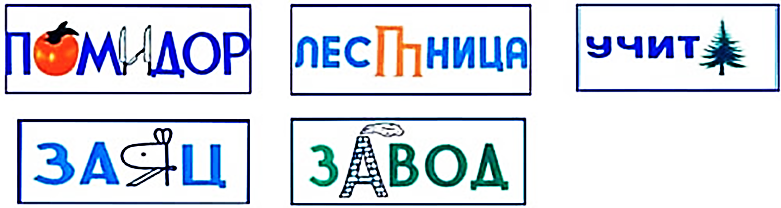 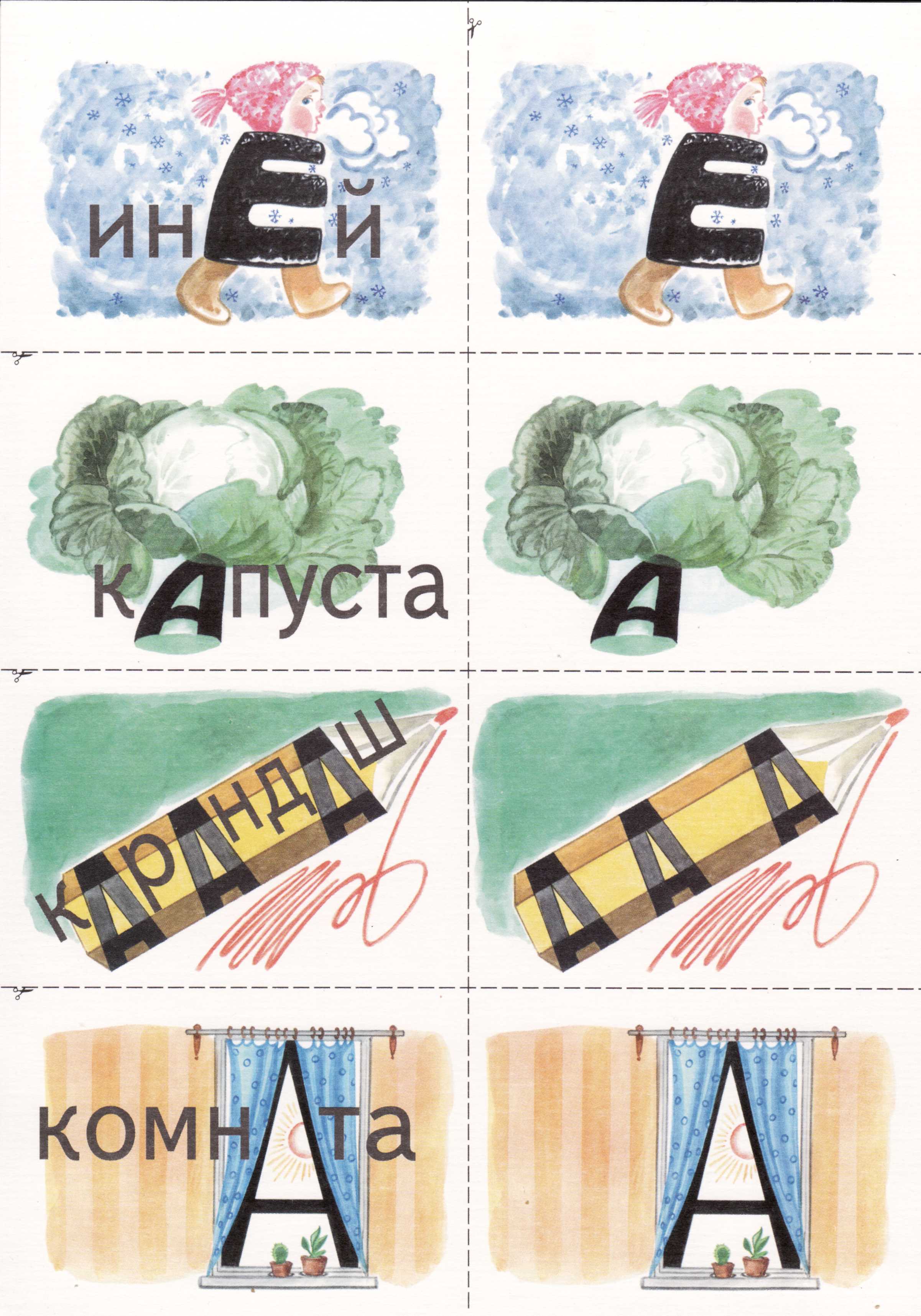 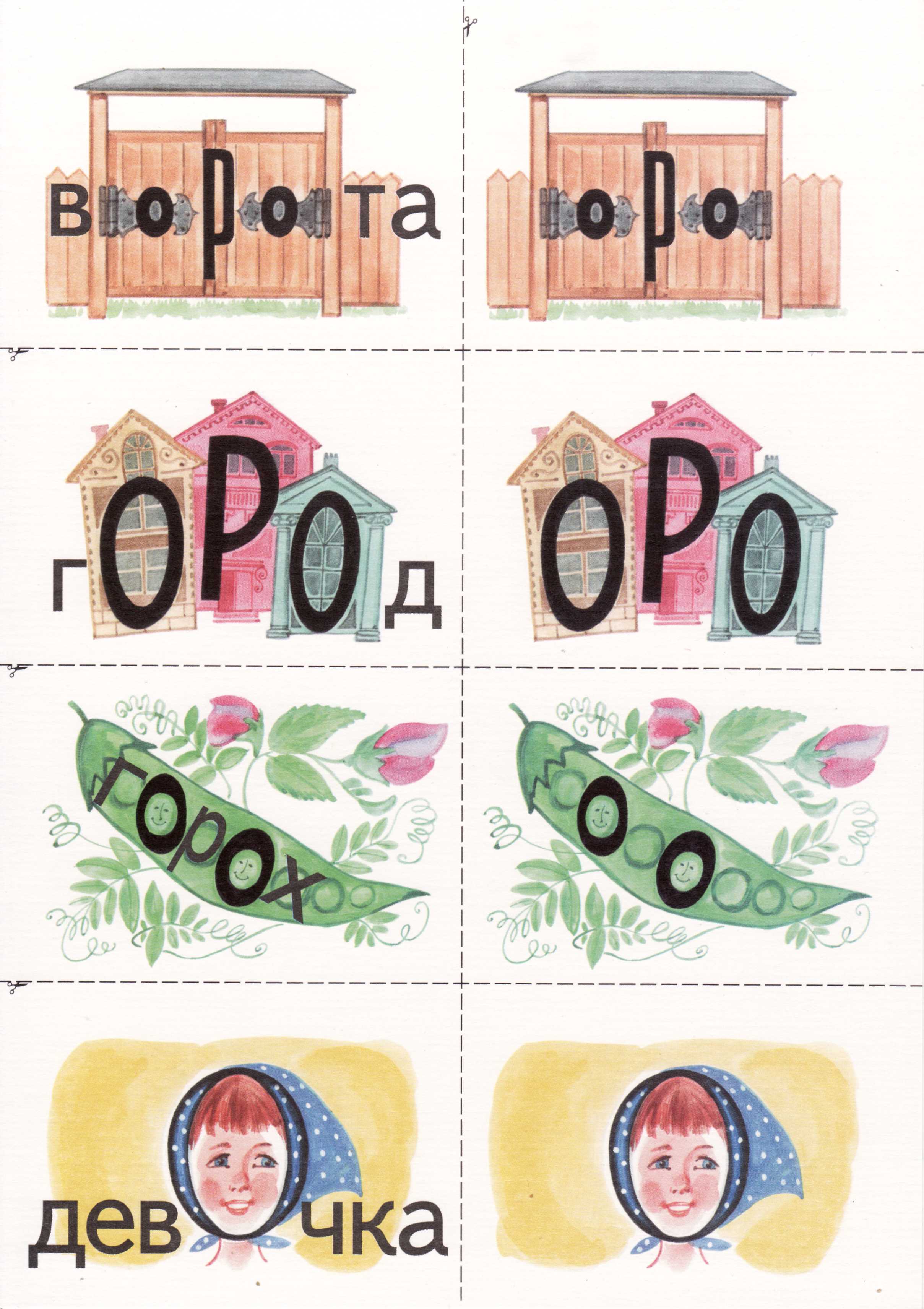 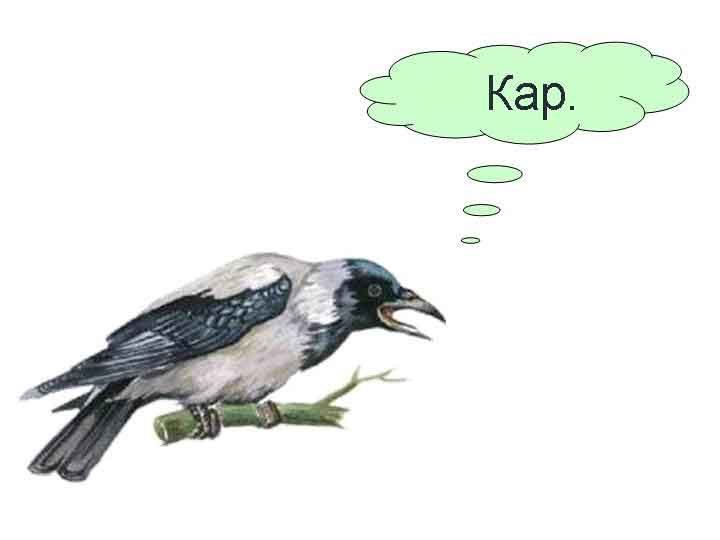 картофель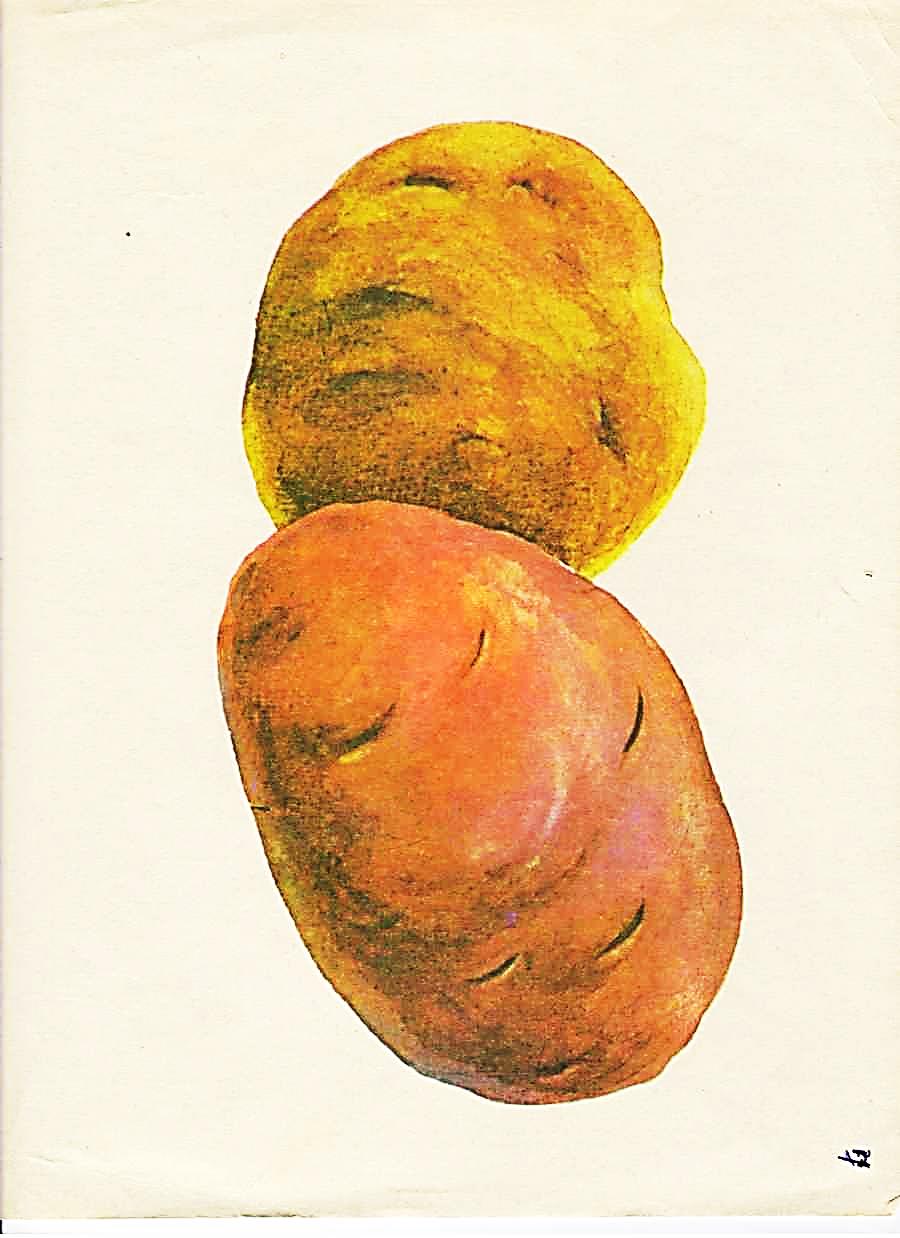 м    рковь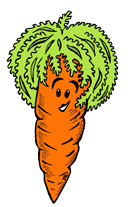 дт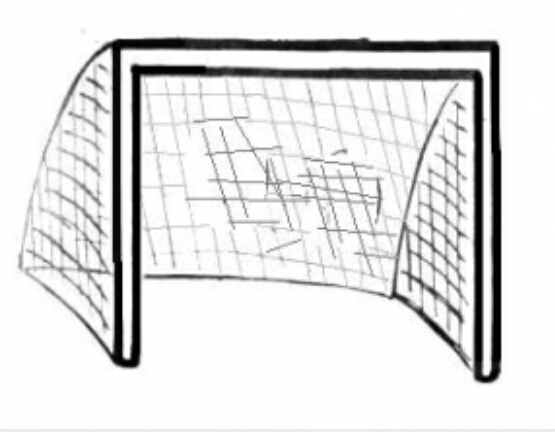 Карта путешествияОСТРОВ «СЛОВАРНЫЕ СЛОВА» ОСТРОВ «БЕЗУДАРНЫЕ ГЛАСНЫЕ».ОСТРОВ «ПАРНЫЕ СОГЛАСНЫЕ».ОСТРОВ «НЕПРОИЗНОСИМЫЕ СОГЛАСНЫЕ».«ОСТРОВ ПИРАТОВ».1 вариантк.менистое днок.лючий ёршм.л.дая чайкап.тнистый осьминог2 вариантм.рской к.нёкс.лёные брызгик.товая акуласк.листый берегЗнаю правописание словарных словУмею подбирать проверочные словаПишу аккуратно1 вариантк…менистое дно…………к…лючий ёрш……………м...л...дая чайка……………п…тнистый осьминог……2 вариантм…рской к.нёк………………………..с…лёные брызги………………………к…товая акула………………………..ск…листый берег…………………….Знаю правописание словарных словУмею подбирать проверочные словаПишу аккуратно